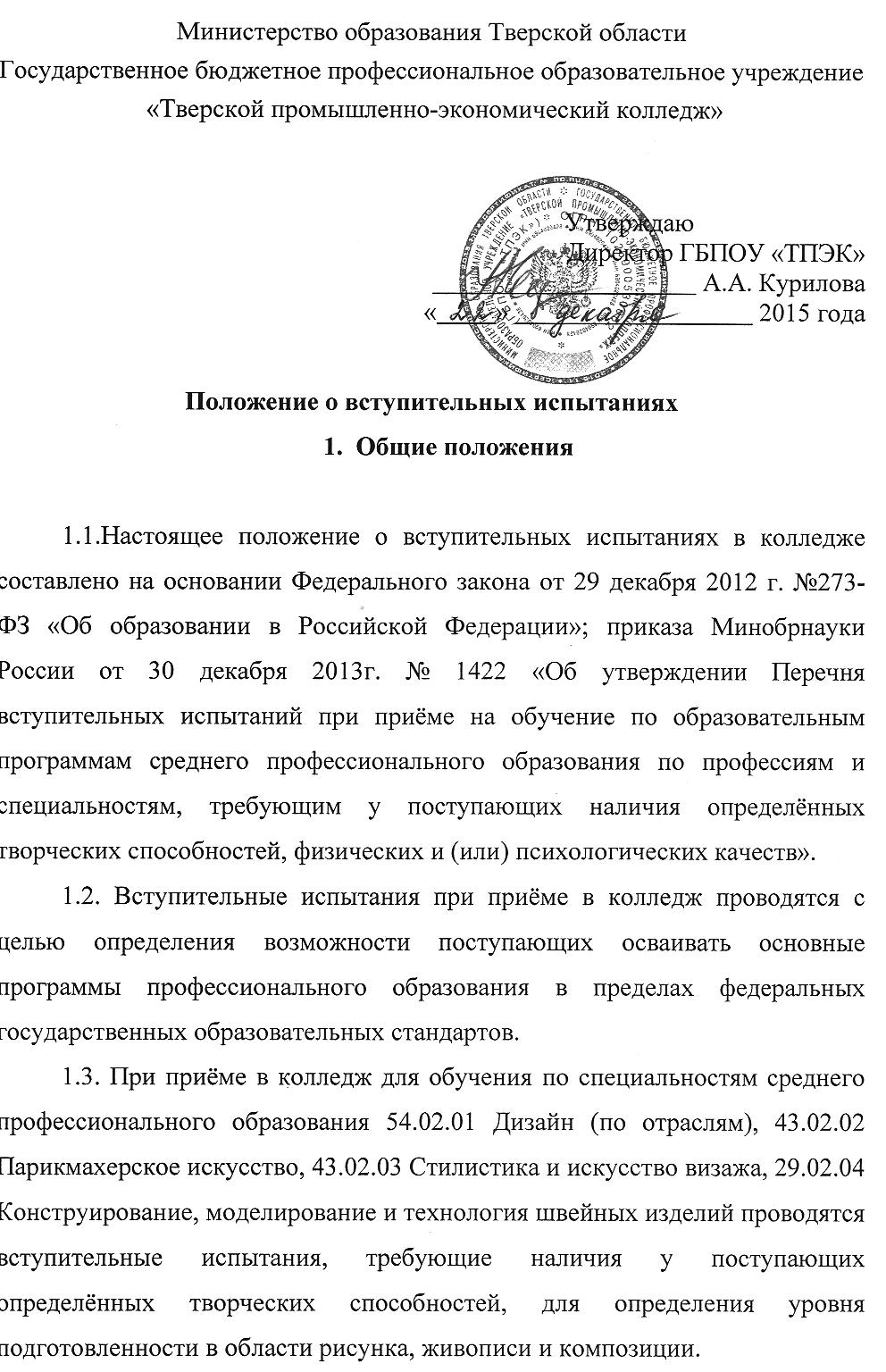 Выпускники детских школ искусств, детских художественных школ освобождаются от вступительных испытаний на указанные выше специальности колледжа.1.4. Вступительные испытания в колледже проводятся в соответствии с расписанием, утверждённым директором, и завершаются 31 июля.1.5. К вступительным испытаниям допускаются абитуриенты, подавшие в приёмную комиссию колледжа документы, необходимые для поступления.1.7. Язык проведения вступительных испытаний всех видов – русский.1.8. Приём вступительных испытаний производится по предмету «Рисунок» экзаменационной комиссией колледжа, формируемой приказом директора, с привлечением работников технического состава приёмной комиссии.1.9. Даты и время проведения вступительных испытаний указываются в расписании, которое согласовывается с членами экзаменационной комиссии и утверждается председателем приёмной комиссии колледжа. Расписание вывешивается на стенде приёмной комиссии, а также доводится персонально до каждого абитуриента при  подаче заявления.1.10. Вступительные испытания проводятся при участии и под контролем приёмной комиссии колледжа.1.11. Приёмная комиссия обеспечивает соблюдение единых правил и норм проведения вступительных испытаний в пределах федеральных государственных стандартов.Подготовка к проведению вступительного испытания2.1. Подготовка включает в себя:- формирование заданий;- составление вариантов экзаменационных заданий;- компоновку пакетов вариантов заданий для аудиторий, в которых проводится вступительное испытание;- распределение абитуриентов по аудиториям;- распределение и инструктаж экзаменаторов перед проведением испытания и выдача им вариантов экзаменационных заданий;- подготовку аудиторий к проведению испытаний.2.2. Формирование заданий осуществляют члены экзаменационной комиссии по указанию председателя приёмной комиссии, который определяет и контролирует сроки, порядок и условия работы членов экзаменационной комиссии при формировании заданий; количество заданий и их сложность.2.3. Компоновку пакетов вариантов заданий для аудиторий по количеству посадочных мест производят не позднее, чем за сутки до испытания, члены экзаменационной комиссии и ответственный секретарь приёмной комиссии.	Скомпонованные пакеты заклеиваются, опечатываются печатью приёмной комиссией и сдаются на хранение председателю приёмной комиссии.2.4. Явку членов экзаменационной комиссии на экзамен обеспечивает ответственный секретарь приёмной комиссии. 	Распределение экзаменаторов по аудиториям производит ответственный секретарь приёмной комиссии совместно с председателем приёмной комиссии непосредственно перед проведением испытания.2.5. Выдачу экзаменаторам пакетов вариантов заданий и инструктаж проводит не ранее, чем за 30 минут до начала испытания, ответственный секретарь приёмной комиссии.	При выдаче пакетов заданий обращается внимание на целостность пакетов с заданиями.3. Допуск к вступительным испытаниям3.1. При проведении вступительных испытаний допуск в аудиторию (на территорию проведения испытаний) разрешён:- лицам, проводящим испытания;- членам приёмной комиссии колледжа.3.2. Во время проведения вступительных испытаний категорически запрещается нахождение в аудитории (на территории проведения испытаний) лиц, не имеющих особого разрешения.   Допуск абитуриентов на вступительные испытания производится на основании приказа «О допуске к вступительным испытаниям», экзаменационного листа и паспорта абитуриента (военнослужащие срочной службы, уволенные в запас, при отсутствии паспорта предъявляют соответствующие документы, удостоверяющие личность).При опоздании к началу вступительного испытания менее чем на час абитуриент может быть допущен к испытанию, причём время на выполнение задания ему не увеличивается, о чём он предупреждается заранее.При опоздании абитуриента к началу испытания более чем на час абитуриент считается не явившимся на вступительное испытание.Проведение вступительных испытаний3.1. Абитуриент обязан прибыть на вступительное испытание в строго указанное в расписании дату и время.3.2. Вступительные испытания по рисунку проводятся в оборудованных аудиториях. Для выполнения работы по рисунку представляется одна постановка на каждые 15-20 человек. 3.3. Правила поведения абитуриентов доводятся до их сведения при проведении инструктажа экзаменатором перед началом испытания.3.4.  На вступительных испытаниях  каждый абитуриент должен иметь:- остро заточенные графитные карандаши ТМ, М, 2М, 3М (НВ, F, В, 2В, 3В);- ватман формата А3 (2-3 листа);- мягкую белую резинку;- точилку.3.5. Для выполнения работы по рисунку каждому абитуриенту на бумаге проставляется штамп.В случае необходимости по заявлению абитуриента может быть произведена замена испорченного листа, при этом предыдущий лист изымается, новый лист также должен быть со штампом, а время постановки (выполнения работы) не увеличивается, о чём абитуриент предупреждается заранее.3.6. Абитуриенту разрешается подписывать выполненную работу с обратной стороны листа (указывается: фамилия, имя, отчество, специальность, платное или бюджетное отделение, 9 или 11 классов закончено).3.7. Во время проведения вступительного испытания абитуриенты должны соблюдать следующие правила поведения: соблюдать тишину, работать самостоятельно, не использовать какие-либо справочные материалы (учебники, учебные пособия, справочники, любого вида записи, электронные средства запоминания и хранения информации, и т. п.); не разговаривать с другими экзаменующимися; выполнять экзаменационную работу только в той форме, которая установлена заданием; не покидать пределов корпуса, в котором проводится вступительное испытание.При возникновении вопросов, связанных с проведением испытания, абитуриент поднятием руки обращается к экзаменатору и при его подходе задаёт вопрос, не отвлекая внимания других абитуриентов.3.8. Поскольку вступительное испытание длится 180 минут, участвующему в нём может быть разрешён выход из аудитории, где проводится испытание, но вместе с сопровождающим лицом, которое является сотрудником колледжа.	Работа на период отсутствия абитуриента в аудитории должна быть сдана экзаменатору. Экзаменатор отмечает в списке абитуриентов, допущенных к вступительному испытанию, время выхода из аудитории и время возврата в аудиторию.3.9. За нарушение правил поведения абитуриент удаляется со вступительного испытания с проставлением оценки «неудовлетворительно» или «не зачтено» независимо от объёма и качества выполненного задания, о чём составляется акт, утверждаемый приёмной комиссией.3.10. Выполненные работы сдаются в приёмную комиссию и после этого оцениваются экзаменационной комиссией по пятибалльной шкале, согласно установленным критериям (Приложение 1). Оценка с указанием количества баллов выставляется прописью на лицевой стороне работы.Оценки проставляются в экзаменационную ведомость и в экзаменационный лист. По каждому потоку экзамена по рисунку вывешиваются списки с оценками результатов. Проверенные работы остаются в приёмной комиссии. Экзаменационные работы абитуриентам не возвращаются.3.11. Лица, получившие на вступительных испытаниях неудовлетворительную оценку к конкурсу не допускаются.3.12. Повторное участие в соответствующем вступительном испытании не разрешается.3.13. Абитуриенты, не согласные с полученной на испытании оценкой, имеют право на апелляцию в день оглашения результатов, если иное не оговаривается особенностями проведения соответствующего испытания.3.14. Абитуриенты, не явившиеся на вступительное испытание без уважительной причины, к прохождению одноимённого вступительного испытания в другом потоке не допускаются.3.15. Абитуриенты, не явившиеся на испытание по уважительной причине, допускаются к участию в пропущенном испытании по решению приёмной комиссии на основании письменного заявления, в котором должна быть указана причина пропуска испытания, и документа, подтверждающего уважительную причину пропуска испытания.Уважительной причиной пропуска вступительного испытания являются:- болезнь абитуриента (подтверждается предъявлением справки о болезни из лечебного учреждения, заверенной печатью лечебного заведения);- чрезвычайная ситуация (подтверждается предъявлением справки организации, зафиксировавшей факт чрезвычайной ситуации).Лица, не явившиеся на вступительные испытания по уважительной причине, участвуют в них по индивидуальному графику в соответствии с расписанием других групп, либо в резервный день.По окончании указанных сроков соответствующие вступительные испытания не проводятся и претензии не принимаются.	Содержание вступительного испытания по рисунку5.1. Формой вступительного испытания по рисунку является экзамен.   Содержание экзамена – натюрморт из предметов быта, выполняется карандашами разной мягкости на формате А3.Нормативы экзамена: время выполнения работы 180 минут (3 часа).Экзаменационные материалы: предметы быта, драпировка.5.2. Цель экзамена – диагностировать базисный комплекс художественно-изобразительных и пространственно-композиционных способностей абитуриента, необходимый для успешного обучения по творческим специальностям колледжа.Рассмотрено на совете колледжаПротокол № 	 от «      » 			 2015 годаВведенов действиеприказ № 		от «	» 		 2015 годаПриложение №1Критерии оценки экзаменационной работы	Выполненный абитуриентом натюрморт оценивается по трём составляющим: пропорции, композиция, объём.	Каждая составляющая оценивается по пятибалльной системе:5 (отлично): ставится, когда работа выполнена аккуратно, определён композиционный центр, обобщены все его части, композиционное размещение на листе бумаги данной постановки верно, найдены пропорциональные отношения и пространственное расположение предметов перед собой, учтены пропорции и перспективное сокращение и все задачи выполнены;4 (хорошо): ставится, когда работа выполнена аккуратно, определён композиционный центр, обобщены все его части, композиционное размещение на листе бумаги данной постановки верно, найдены пропорциональные отношения и пространственное расположение предметов перед собой, но есть небольшие недочёты;3 (удовлетворительно): ставится, когда упражнения выполнены аккуратно, есть значительные недочёты, задачи выполнены не полностью.2 (неудовлетворительно): ставится, когда упражнения выполнены неаккуратно, неправильно, задачи не выполнены.После оценки каждой составляющей экзаменационной работы по рисунку членами экзаменационной комиссии колледжа выставляется общая оценка.